به نام ایزد  دانا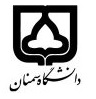                                               (مبانی زیست فناوری)                                            نسخه اولیه: 15/09/1398تاریخ به‌روز رسانی: 15/06/1400دانشکده  نام دانشکده پردیس فرزانگان                                                                       نیمسال دوم سال تحصیلی 1400-1399بودجه‌بندی درسمقطع: کارشناسی کارشناسی ارشد□ دکتری□مقطع: کارشناسی کارشناسی ارشد□ دکتری□مقطع: کارشناسی کارشناسی ارشد□ دکتری□تعداد واحد: 2 واحد تئوریتعداد واحد: 2 واحد تئوریفارسی: مبانی زیست فناوریفارسی: مبانی زیست فناوریفارسی: مبانی زیست فناورینام درسپیش‌نیاز: ژنتیک مولکولی پیش‌نیاز: ژنتیک مولکولی پیش‌نیاز: ژنتیک مولکولی پیش‌نیاز: ژنتیک مولکولی پیش‌نیاز: ژنتیک مولکولی لاتین: Principles of Biotechnology    لاتین: Principles of Biotechnology    لاتین: Principles of Biotechnology    نام درسشماره تلفن دفتر کار: 02333469423شماره تلفن دفتر کار: 02333469423شماره تلفن دفتر کار: 02333469423شماره تلفن دفتر کار: 02333469423شماره تلفن دفتر کار: 02333469423مدرس: فاطمه خاکدانمدرس: فاطمه خاکدانمدرس: فاطمه خاکدانمدرس: فاطمه خاکدانمنزلگاه اینترنتی: منزلگاه اینترنتی: منزلگاه اینترنتی: منزلگاه اینترنتی: منزلگاه اینترنتی: پست الکترونیکی:f.khakdan@semnan.ac.ir پست الکترونیکی:f.khakdan@semnan.ac.ir پست الکترونیکی:f.khakdan@semnan.ac.ir پست الکترونیکی:f.khakdan@semnan.ac.ir برنامه تدریس در هفته: یک شنبه (ساعت 10-8) در سامانه اميدبرنامه تدریس در هفته: یک شنبه (ساعت 10-8) در سامانه اميدبرنامه تدریس در هفته: یک شنبه (ساعت 10-8) در سامانه اميدبرنامه تدریس در هفته: یک شنبه (ساعت 10-8) در سامانه اميدبرنامه تدریس در هفته: یک شنبه (ساعت 10-8) در سامانه اميدبرنامه تدریس در هفته: یک شنبه (ساعت 10-8) در سامانه اميدبرنامه تدریس در هفته: یک شنبه (ساعت 10-8) در سامانه اميدبرنامه تدریس در هفته: یک شنبه (ساعت 10-8) در سامانه اميدبرنامه تدریس در هفته: یک شنبه (ساعت 10-8) در سامانه اميداهداف درس: هدف از این درس آشنایی دانشجویان با اصول و مبانی زیست فناوری و کاربردهای آن در پزشکی، صنایع شیمیایی، انرژی و صنعت نفت و گاز، غذا و دارو، محیط زیست و دیگر کاربردها است. دانشجویان با فراگیری این درس قادر خواهند بود علاوه بر فهم مباحث زیست فناوری با کاربردهای آن آشنا شوند و در آینده به کار خواهند گرفت. اهداف درس: هدف از این درس آشنایی دانشجویان با اصول و مبانی زیست فناوری و کاربردهای آن در پزشکی، صنایع شیمیایی، انرژی و صنعت نفت و گاز، غذا و دارو، محیط زیست و دیگر کاربردها است. دانشجویان با فراگیری این درس قادر خواهند بود علاوه بر فهم مباحث زیست فناوری با کاربردهای آن آشنا شوند و در آینده به کار خواهند گرفت. اهداف درس: هدف از این درس آشنایی دانشجویان با اصول و مبانی زیست فناوری و کاربردهای آن در پزشکی، صنایع شیمیایی، انرژی و صنعت نفت و گاز، غذا و دارو، محیط زیست و دیگر کاربردها است. دانشجویان با فراگیری این درس قادر خواهند بود علاوه بر فهم مباحث زیست فناوری با کاربردهای آن آشنا شوند و در آینده به کار خواهند گرفت. اهداف درس: هدف از این درس آشنایی دانشجویان با اصول و مبانی زیست فناوری و کاربردهای آن در پزشکی، صنایع شیمیایی، انرژی و صنعت نفت و گاز، غذا و دارو، محیط زیست و دیگر کاربردها است. دانشجویان با فراگیری این درس قادر خواهند بود علاوه بر فهم مباحث زیست فناوری با کاربردهای آن آشنا شوند و در آینده به کار خواهند گرفت. اهداف درس: هدف از این درس آشنایی دانشجویان با اصول و مبانی زیست فناوری و کاربردهای آن در پزشکی، صنایع شیمیایی، انرژی و صنعت نفت و گاز، غذا و دارو، محیط زیست و دیگر کاربردها است. دانشجویان با فراگیری این درس قادر خواهند بود علاوه بر فهم مباحث زیست فناوری با کاربردهای آن آشنا شوند و در آینده به کار خواهند گرفت. اهداف درس: هدف از این درس آشنایی دانشجویان با اصول و مبانی زیست فناوری و کاربردهای آن در پزشکی، صنایع شیمیایی، انرژی و صنعت نفت و گاز، غذا و دارو، محیط زیست و دیگر کاربردها است. دانشجویان با فراگیری این درس قادر خواهند بود علاوه بر فهم مباحث زیست فناوری با کاربردهای آن آشنا شوند و در آینده به کار خواهند گرفت. اهداف درس: هدف از این درس آشنایی دانشجویان با اصول و مبانی زیست فناوری و کاربردهای آن در پزشکی، صنایع شیمیایی، انرژی و صنعت نفت و گاز، غذا و دارو، محیط زیست و دیگر کاربردها است. دانشجویان با فراگیری این درس قادر خواهند بود علاوه بر فهم مباحث زیست فناوری با کاربردهای آن آشنا شوند و در آینده به کار خواهند گرفت. اهداف درس: هدف از این درس آشنایی دانشجویان با اصول و مبانی زیست فناوری و کاربردهای آن در پزشکی، صنایع شیمیایی، انرژی و صنعت نفت و گاز، غذا و دارو، محیط زیست و دیگر کاربردها است. دانشجویان با فراگیری این درس قادر خواهند بود علاوه بر فهم مباحث زیست فناوری با کاربردهای آن آشنا شوند و در آینده به کار خواهند گرفت. اهداف درس: هدف از این درس آشنایی دانشجویان با اصول و مبانی زیست فناوری و کاربردهای آن در پزشکی، صنایع شیمیایی، انرژی و صنعت نفت و گاز، غذا و دارو، محیط زیست و دیگر کاربردها است. دانشجویان با فراگیری این درس قادر خواهند بود علاوه بر فهم مباحث زیست فناوری با کاربردهای آن آشنا شوند و در آینده به کار خواهند گرفت. روش ارائه درس:استفاده از نرم افزار پاورپوینت روش ارائه درس:استفاده از نرم افزار پاورپوینت روش ارائه درس:استفاده از نرم افزار پاورپوینت روش ارائه درس:استفاده از نرم افزار پاورپوینت روش ارائه درس:استفاده از نرم افزار پاورپوینت روش ارائه درس:استفاده از نرم افزار پاورپوینت روش ارائه درس:استفاده از نرم افزار پاورپوینت روش ارائه درس:استفاده از نرم افزار پاورپوینت روش ارائه درس:استفاده از نرم افزار پاورپوینت امتحان پایانی امتحان های میان ترم (مباحث تئوری و تمرین)امتحان های میان ترم (مباحث تئوری و تمرین)تعامل دانشجو با استاد ضمن ارائه درس تعامل دانشجو با استاد ضمن ارائه درس تمرین های کلاسی نحوه ارزشیابینحوه ارزشیابی6 نمره10 نمره10 نمره2 نمره2 نمره2 نمرهدرصد نمرهدرصد نمرهدانشجو حتما باید به سوالاتی که در کلاس پرسیده می شود پاسخ دهد (تعامل با استاد اهمیت دارد)تمرین هایی که هر جلسه داده می شود انجام دهد. دانشجو حتما باید به سوالاتی که در کلاس پرسیده می شود پاسخ دهد (تعامل با استاد اهمیت دارد)تمرین هایی که هر جلسه داده می شود انجام دهد. دانشجو حتما باید به سوالاتی که در کلاس پرسیده می شود پاسخ دهد (تعامل با استاد اهمیت دارد)تمرین هایی که هر جلسه داده می شود انجام دهد. دانشجو حتما باید به سوالاتی که در کلاس پرسیده می شود پاسخ دهد (تعامل با استاد اهمیت دارد)تمرین هایی که هر جلسه داده می شود انجام دهد. دانشجو حتما باید به سوالاتی که در کلاس پرسیده می شود پاسخ دهد (تعامل با استاد اهمیت دارد)تمرین هایی که هر جلسه داده می شود انجام دهد. دانشجو حتما باید به سوالاتی که در کلاس پرسیده می شود پاسخ دهد (تعامل با استاد اهمیت دارد)تمرین هایی که هر جلسه داده می شود انجام دهد. دانشجو حتما باید به سوالاتی که در کلاس پرسیده می شود پاسخ دهد (تعامل با استاد اهمیت دارد)تمرین هایی که هر جلسه داده می شود انجام دهد. قوانین درسقوانین درسفریدون ملک زاده، محمدرضا صعودی، شیرین ملک زاده. بیوتکنولوژی میکروبی (جلد اول و دوم).  موسسه انتشارات دانشگاه تهران. نازنین پیروزنیا، محمدرضا قلمبران. کاربرد و روش های بیوتکنولوژی دارویی. انتشارات اطمینان. غلامرضا اصغری. بیوتکنولوژی گیاهان دارویی و تولید داروهای گیاهی. انتشارات جهاد دانشگاهی واحد اصفهانمحمد فارسی، جعفر ذوالعلی. اصول بیوتکنولوژی گیاهی. انتشارات دانشگاه فردوسی مشهد. فریدون ملک زاده، محمدرضا صعودی، شیرین ملک زاده. بیوتکنولوژی میکروبی (جلد اول و دوم).  موسسه انتشارات دانشگاه تهران. نازنین پیروزنیا، محمدرضا قلمبران. کاربرد و روش های بیوتکنولوژی دارویی. انتشارات اطمینان. غلامرضا اصغری. بیوتکنولوژی گیاهان دارویی و تولید داروهای گیاهی. انتشارات جهاد دانشگاهی واحد اصفهانمحمد فارسی، جعفر ذوالعلی. اصول بیوتکنولوژی گیاهی. انتشارات دانشگاه فردوسی مشهد. فریدون ملک زاده، محمدرضا صعودی، شیرین ملک زاده. بیوتکنولوژی میکروبی (جلد اول و دوم).  موسسه انتشارات دانشگاه تهران. نازنین پیروزنیا، محمدرضا قلمبران. کاربرد و روش های بیوتکنولوژی دارویی. انتشارات اطمینان. غلامرضا اصغری. بیوتکنولوژی گیاهان دارویی و تولید داروهای گیاهی. انتشارات جهاد دانشگاهی واحد اصفهانمحمد فارسی، جعفر ذوالعلی. اصول بیوتکنولوژی گیاهی. انتشارات دانشگاه فردوسی مشهد. فریدون ملک زاده، محمدرضا صعودی، شیرین ملک زاده. بیوتکنولوژی میکروبی (جلد اول و دوم).  موسسه انتشارات دانشگاه تهران. نازنین پیروزنیا، محمدرضا قلمبران. کاربرد و روش های بیوتکنولوژی دارویی. انتشارات اطمینان. غلامرضا اصغری. بیوتکنولوژی گیاهان دارویی و تولید داروهای گیاهی. انتشارات جهاد دانشگاهی واحد اصفهانمحمد فارسی، جعفر ذوالعلی. اصول بیوتکنولوژی گیاهی. انتشارات دانشگاه فردوسی مشهد. فریدون ملک زاده، محمدرضا صعودی، شیرین ملک زاده. بیوتکنولوژی میکروبی (جلد اول و دوم).  موسسه انتشارات دانشگاه تهران. نازنین پیروزنیا، محمدرضا قلمبران. کاربرد و روش های بیوتکنولوژی دارویی. انتشارات اطمینان. غلامرضا اصغری. بیوتکنولوژی گیاهان دارویی و تولید داروهای گیاهی. انتشارات جهاد دانشگاهی واحد اصفهانمحمد فارسی، جعفر ذوالعلی. اصول بیوتکنولوژی گیاهی. انتشارات دانشگاه فردوسی مشهد. فریدون ملک زاده، محمدرضا صعودی، شیرین ملک زاده. بیوتکنولوژی میکروبی (جلد اول و دوم).  موسسه انتشارات دانشگاه تهران. نازنین پیروزنیا، محمدرضا قلمبران. کاربرد و روش های بیوتکنولوژی دارویی. انتشارات اطمینان. غلامرضا اصغری. بیوتکنولوژی گیاهان دارویی و تولید داروهای گیاهی. انتشارات جهاد دانشگاهی واحد اصفهانمحمد فارسی، جعفر ذوالعلی. اصول بیوتکنولوژی گیاهی. انتشارات دانشگاه فردوسی مشهد. فریدون ملک زاده، محمدرضا صعودی، شیرین ملک زاده. بیوتکنولوژی میکروبی (جلد اول و دوم).  موسسه انتشارات دانشگاه تهران. نازنین پیروزنیا، محمدرضا قلمبران. کاربرد و روش های بیوتکنولوژی دارویی. انتشارات اطمینان. غلامرضا اصغری. بیوتکنولوژی گیاهان دارویی و تولید داروهای گیاهی. انتشارات جهاد دانشگاهی واحد اصفهانمحمد فارسی، جعفر ذوالعلی. اصول بیوتکنولوژی گیاهی. انتشارات دانشگاه فردوسی مشهد. منابع و مآخذ درسمنابع و مآخذ درسنیمسال دوم نیمسال دوم نیمسال دوم نیمسال دوم نیمسال دوم نیمسال دوم نیمسال دوم نيم‌سال‌هاي ارائه درسنيم‌سال‌هاي ارائه درسشماره هفته آموزشیمبحثتوضیحات1مقدمه ای بر درس، میکروبیولوژی صنعتی و زیست فناوریاهداف درس، روش‌هاي ارائه درس،  روش‌های ارزشیابی درس، قوانین درس، منابع و مأخذ و اصطلاحات آماری برای دانشجويان توضیح داده می‌شود.2حوزه های امروزی زیست فناوری (زیست فناوری قرمز، سفید، سبز، خاکستری، زرد، طلایی، آبی، قهوه ای، بنفش و سیاه  3فرایندهای فرادست (سویه های صنعتی، روش های تنوع بخشی به محصولات زیست فناوری به روش هایی از جمله مهندسی ژنتیک)4فرایندهای فرادست (فرایند تخمیر و ساختار فرمانتور) میان ترم5فرایندهای فرودست (جداسازی بیوماس، جداسازی محصول، تخلیص محصول، بسته بندی و کنترل کیفی محصول) 6زیست فناوری و صنعت (تولید آنزیم های صنعتی، تولید آنتی بیوتیک ها) 7زیست فناوری و صنعت (تولید اسیدآمینه ها، تولید جایگزین های سوخت های فسیلی (تولید بیواتانول، بیودیزل و بیوگاز) 8زیست فناوری و پزشکی (تولید پروتئین های نوترکیب، واکسن ها و مونوکلونال آنتی بادی)9زیست فنواری و غذا: غذاهای عملکردی، غذاهای تخمیری، نگهدارنده های طبیعی، پروبیوتیکها) میان ترم10زیست فناوری و محیط زیست: زیست پالایی ترکیبات آلاینده، تولید جاذب های پروتئینی دستکاری شده 11زیست فناوری دریاها و بیابان ها 12نانوزیست فناوری و بیوانفورماتیک 13زیست فناوری دفاع: مقابله با انتشار ساختگی میکروب های بیماری زا و بیوتروریسیم میکروبی، شناخت امکان قابلیت های ویروس ها و میکروب های دستکاری شده 14زیست فناوری و اخلاق: جنبه های اخلاقی اقدامات پژوهشی زیست فناورانه 15زیست فناوری و اقتصاد: کلیاتی در مباحث تدوین دانش فنی، برآورد اقتصادی پروژه هلی زیست فناوری و سهم پژوهشگران 16امتحان پایانی